KLUCZ ODPOWIEDZI- Nie można używać ołówków ani korektorów (za ich stosowanie praca zostaje zdyskwalifikowana i za całość WSTAWIAMY 0 pkt.).- Pisownia wyrazów wielką literą zamiast małej i na odwrót nie jest traktowana jako błąd merytoryczny, podobnie jak i błędy ortograficzne (np. „u” zamiast „ó” itp.) lub pisanie łączne lub rozdzielne (np. zamiast „międzynarodowa” zapis „między narodowa”)  i należy takie odpowiedzi zaliczać.- Każdy inny zapis z “przekręceniem” czy „gubieniem” liter (np. zamiast „Bernstein” – „Berntsein” itp.) traktujemy jako odpowiedź błędną.- [i/lub: odpowiedź w nawiasie kwadratowym] – oznacza, iż uznajemy ją alternatywnie zamiast odpowiedzi podanej przed nawiasem - [odpowiedź w nawiasie kwadratowym] – bez „i/lub” – oznacza, iż nie jest to element obowiązkowo wymagany bądź może występować w odpowiedzi alternatywnie wobec odpowiedzi przed nawiasem- Dopuszcza się możliwość poprawek w jedyny sposób – należy skreślić część wypowiedzi i obok napisać nową, do oceny- Mazanie, poprawianie wypowiedzi (zwłaszcza dat czy nazwisk) jest niedopuszczalne i przy ocenianiu wypowiedzi będzie pomijane1/														/51.1/ Układ Warszawski [lub: Układ o Przyjaźni Współpracy i Pomocy Wzajemnej]			– 1 pkt1.2/ 1955 – 1991 [91]												– 1 pkt1.3/ 7 państw wymienionych w dowolnej kolejności: 2 pkt. za 7 prawidłowych odp.; 1 pkt za 4-6 odp.	– 2 pkt- Bułgaria- Czechosłowacja [lub: CSRS; Czechosłowacka Republika Socjalistyczna]- NRD [lub: Niemcy Wschodnie; Niemiecka Republika Demokratyczna]- Polska [lub: PRL; Polska Rzeczpospolita Ludowa]- Rumunia- Węgry- ZSRR [lub: Związek Sowiecki; Związek Socjalistycznych Republik Radzieckich; Związek Socjalistycznych Republik Sowieckich]  	 				Uwaga! Za wymienienie 8 odp. i więcej, w tym min. 1 złej – za cały pkt. 1.3 – 0 pkt.!1.4/ Albania													– 1 pkt2/ W dowolnej kolejności w 2.1.,2.2., 2.3.:									/3symbol A 	+ 	twórca  Karol [Karl] Kautsky 				– 1 pktsymbol B 	+ 	twórca  Edward [Eduard] Bernstein			– 1 pktsymbol C 	+ 	twórca  Ferdynand [Ferdinand] Lassalle [Lassal]	– 1 pktUwaga! Jeśli uczeń prawidłowo nie zrobi żadnego z 3 wierszy odpowiedzi, ale prawidłowo poda wszystkie imiona i nazwiska, wówczas za całe zadanie przyznajemy 1 pkt!3/														/3A1/ Nefretete [Nefertiti; Neferneferuaton]	[lub: Kleopatra] 	+	A2/ Egipt			– 1 pkt B1/ Aleksander Wielki [Macedoński]				+	B2/ Macedonia		– 1 pktC1/ Oktawian [August]						+	C2/ Rzym			– 1 pkt4/ 2 pkt. za 3 prawidłowe odpowiedzi; 1 pkt za 2 odpowiedzi						/24a/ a2 [1808] 				– 1 pkt4b: Księstwo Warszawskie		– 1 pkt4c/ 1807 – 1815 [15]			– 1 pkt5/ 2 pkt. za 6 prawidłowych odpowiedzi; 1 pkt za 4-5 odpowiedzi					/2A – [Wolne Miasto] Gdańsk				D – Saksonia [lub: Królestwo Saksonii [Saskie] ]B – Dania [lub: Królestwo Danii [Duńskie] ]		F – Austria [lub: Cesarstwo Austrii [Austriackie] ]C – Prusy [lub: Królestwo Prus [Pruskie] ]		G – Rosja [lub: Cesarstwo [Imperium] Rosji [Rosyjskie] ]6/														/1Odp.: [styl] romańskiUzasadnienie: 1 z: (należy uznać każdą inną poprawną merytorycznie odp.)- kościół wzniesiony na rzucie krzyża [z prezbiterium zakończonym półkolistą absydą]- nad skrzyżowaniem transeptu z nawą główną umieszczono wieże, [przez które doświetlano wnętrza]- wieże występujące na zakończeniach naw poprzecznych, [po bokach prezbiterium i fasady]- wąskie okna [umieszczone w grubych murach poszerzone na zewnątrz przez zastosowanie glifów, tak aby umożliwić łatwiejszy dopływ światła]- okna w wieżach podzielone małymi kolumienkami [na trzy części (triforium) w górnej części i na dwie części (biforium) poniżej ich]- bazylikowy charakter budowli [i/lub: nawa główna i dwie nawy boczne]- grube mury [i/lub: obronny charakter budowli]- [specyficzny] budulec [kamień]7/ 2 pkt. za 4 prawidłowe odpowiedzi; 1 pkt za 2-3 prawidłowe odpowiedzi				/2I – Lech Wałęsa	II – Marian Krzaklewski		III – Janusz Śniadek		IV – Piotr Duda8/ 2 pkt. za 4 prawidłowe odpowiedzi; 1 pkt za 2-3 prawidłowe odpowiedzi				/2Grupa 1 -  AndegawenowieGrupa 2 -  RurykowiczeGrupa 3 -  Burbonowie [hiszpańscy] Grupa 4 -  Przemyślidzi9/ 3 pkt. za 4 prawidłowe odpowiedzi; 2 pkt. za 3 odpowiedzi; 1 pkt za 2 odpowiedzi			/3a/ konstytucja nihil novib/ 1505c/ Aleksander Jagiellończykd/ np.: 1 z: (należy uznać każdą inną poprawną merytorycznie odp.)- stanowienie praw powszechnych przestało być wyłączną domeną monarchy, ale [z mocy prawa] miało pozostawać domeną współdziałania władcy z reprezentacją narodu politycznego [sejmem walnym]- nie można uchwalić nowego prawa, na które nie zgodzi się sejm [walny] [reprezentujący powszechny interes szlachty]- zakazanie królowi wydawania prawa [ustaw] bez uzyskania zgody szlachty, reprezentowanej przez senat i izbę poselską [sejm walny]10/														/3a/ PRL			+ 	1952		- 1 pktb/ kwietniowa	+ 	1935		- 1 pktc/ 3 Maja		+ 	1791		- 1 pkt11/														/3A -  nie 	+	 uzasadnienie: mówi o tym art. 25 [ust. 1 i 2] [lub alternatywnie:] gdyż [kolegialna głowa państwa] Rada Państwa ma zarówno kompetencje wykonawcze [np.: mianuje i odwołuje pełnomocnych przedstawicieli PRL w innych państwach, ratyfikuje i wypowiada umowy międzynarodowe, obsadza stanowiska cywilne i wojskowe, przewidziane ustawami, nadaje ordery, odznaczenia i tytuły honorowe, stosuje prawo łaski] jak i ustawodawcze [np.: w okresach między sesjami Sejmu wydaje dekrety z mocą ustawy, zwołuje sesje Sejmu]  czy sądownicze [np. ustala powszechnie obowiązującą wykładnię ustaw]					- 1 pktB – nie		+  uzasadnienie: mówi o tym art. 2 [ust. 4]  i art. 3 [ust. 1] [lub alternatywnie:] gdyż w osobie prezydenta skupia się jednolita i niepodzielna władza państwowa, a organami państwa, pozostającymi pod zwierzchnictwem Prezydenta RP, są: rząd, Sejm, Senat, siły zbrojne, sądy, kontrola państwowa [wymiennie: prezydent jest zwierzchnikiem i rządu, i parlamentu, i sił zbrojnych, i sądów i organów kontroli państwowej, mając kompetencje jednolitej i niepodzielnej władzy państwowej]					- 1 pktC - tak 		+ uzasadnienie: mówi o tym art. V konstytucji [lub alternatywnie:] konstytucja ustanawiała podział władzy na ustawodawczą – w rękach parlamentu [dwuizbowego Sejmu], wykonawczą – w rękach króla i rządu [Straży Praw] i sądowniczą – w rękach sądów stanowych 					- 1 pktUwaga! Nie zaliczamy samej staropolszczyzny – uczeń musi rozumieć i napisać także współczesnym językiem, co oznaczają Stany zgromadzone (parlament) i jurysdykcje (sądy).12/ 1 pkt. za prawidłową odpowiedź i jej uzasadnienie							/1Tron polski stawał się dziedziczny [w saskiej dynastii Wettinów]Uzasadnienie – 1 z: (należy uznać każdą inną poprawną merytorycznie odp.)- zapobieżenie ciężkim doświadczeniom [klęskom] okresów bezkrólewia [między śmiercią a wyborem i koronacją nowego króla elekcyjnego] - i tym samym zapobieżenie dotychczasowemu [podczas wolnych elekcji] narzucaniu Polsce władców przez mocarstwa ościenne- konieczność zabezpieczenia losu każdego mieszkańca [zagwarantowania bezpieczeństwa mieszkańcom] ziemi polskiej [Polski]- wzmocnieniem wolności i jedności narodowej [zwróceniem Polaków do pielęgnowania wolności narodowej]13/ Wstawiamy po 1 pkt. za właściwe elementy w „kolumnie” każdego państwa, tj.: zaznaczenie na mapie + rok + po czyjej stronie											/5	Uwaga! Jeśli uczeń prawidłowo nie zrobi żadnej z pięciu kolumn odpowiedzi, ale prawidłowo zrobi jeden z wierszy odpowiedzi (zaznaczy prawidłowo wszystkie państwa na mapie lub prawidłowo wpisze wszystkie lata lub prawidłowo napisze, po czyjej stronie), wówczas za dany poprawny wiersz przyznajemy po 1 pkt!14/														/1Jan [Karol] Chodkiewicz		– 1 pkt15/ Dowolne 3 z: po 1 pkt. za prawidłowy wiersz odpowiedzi (miejscowość + rok)			/3- Kokenhausen	+ 	1601		- Dorpatem		+	1603- Rygą			+	1603- Białym Kamieniem	+	1604- Kircholmem		+	1605- Guzowem		+	1607- Parnawą		+	1609- Dyjamentem	+	1609- Dorohobużem	+	1617- Moskwą		+ 	1618 [1612]- Chocimiem		+	162116/														/4A1/ Zamą						+	202 p.n.e.			– 1 pktA2/ w dowolnej kolejności:  Rzymem a Kartaginą 	+ 	zwycięstwo:  Rzym		– 1 pktB1/ Kannami						+	216 p.n.e.			– 1 pktB2/ w dowolnej kolejności:  Rzymem a Kartaginą 	+ 	zwycięstwo:  Kartagina	– 1 pkt17/														/5a/ Bolesław II [i/lub: Śmiały; Szczodry]	+ 	1058 - 1079 [79]		– 1 pktb/ Bolesław III [i/lub: Krzywousty]		+	1102 - 1138 [38]		– 1 pktc/ Władysław II [i/lub: Wygnaniec]		+	1138 - 1146 [46]		– 1 pktd/ Przemysł II					+	1295 [1273] - 1296 [96]	– 1 pkte/ Wacław II [i lub: Czeski]			+	1300 – 1305 [05]		– 1 pktZaznacz na mapie dane państwo podanym w tabeli symbolem (A-E), wpisując daną literkę w odpowiednią ramkę na mapie.Wypełnij tabelę, wpisując w niej:- rok przystąpienia przez to państwo do I wojny światowej, a jeżeli w ogóle nie wzięło w niej udziału, wpisz „neutralne”- jeśli przystąpiło do wojny, to wpisz – po czyjej stronie walczyło: „Ententa” lub „centralne”Zaznacz na mapie dane państwo podanym w tabeli symbolem (A-E), wpisując daną literkę w odpowiednią ramkę na mapie.Wypełnij tabelę, wpisując w niej:- rok przystąpienia przez to państwo do I wojny światowej, a jeżeli w ogóle nie wzięło w niej udziału, wpisz „neutralne”- jeśli przystąpiło do wojny, to wpisz – po czyjej stronie walczyło: „Ententa” lub „centralne”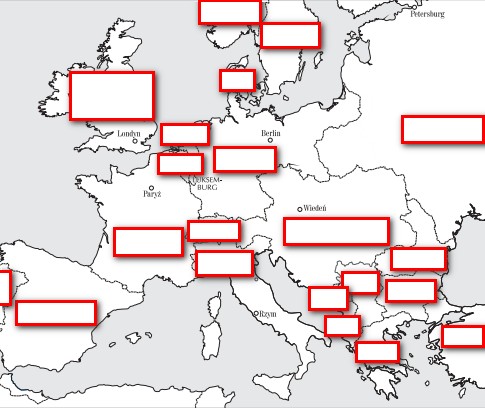 PaństwoPortugaliaPortugaliaBelgiaWłochyAlbaniaBułgariaSymbol na mapieAABCDERok przystąpienia1916191619141915neutralne1915Po czyjej stronieEntentaEntentaEntentaEntenta-centralne